                                                          CAMBOIS PRIMARY SCHOOL                                            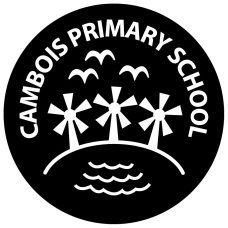 SCHOOL SPORTS FUNDING September2019/ July 2020 – Action planREVIEWED JULY 2020“The school believes that physical education, experienced in a safe and supportive environment, is a unique and vital contributor to a pupil’s physical development and well-being. A broad and balanced physical education curriculum is intended to provide for pupils’ increasing self confidence in their ability to manage themselves and their bodies within a variety of movement situations.” At Cambois Primary School we believe PE & Sport plays an important role in our school drivers of initiative and possibilities and we want to equip our pupils with the skills to lead a healthy and positive life.We are committed to using this resource in developing high quality PE lessons, alongside greater opportunities for sporting competitions and clubs for all our young people.Sport Premium Grant Funding for schools will be calculated by the number of primary aged pupils (between the ages of 5 and 11) as at the annual census in January. All schools with 17 or more primary aged pupils will receive a lump sum of £16,000 plus a premium of £10 per pupil. Smaller schools (less than 16 pupils) will receive £500 per pupilSwimming SWIMMING PLAN 2019/2020Total no of primary aged pupils between the ages of 5-11(Jan 2019)  Total amount of Sport Premium Grant received 19/20 – £16660What does the Sport Premium mean for my School? ‘Schools must spend the additional funding on improving their provision of PE and sport, but they will have the freedom to choose how they do this’ (DfE June 2013)Projected spend - £18 650Key achievements to dateAreas for further improvement and baseline evidence of need:2 hours of timetabled PE for KS1 & 2.  Increased number of Out of Hours School Learning opportunities for children.  Coaching link within lessons to develop staff confidence and skills in PE lessons.Further increase sports on offer, especially children accessing clubs and teams outside of school – WE NOW HAVE A NUMBER OF CHILDREN IN CLUBS, KICKBOXING, GIRLS FOOTBALL AND RUGBY   Provide extra swimming sessions for all pupils before they get to year 6 to decrease the number of children not being in  a pool before UKS2.ALL CLASSES WERE PLANNED TO ATTEND SWIMMING THIS WAS AFFECTED BY COVID AND THE YOUNGER CHILDREN DID NOT GET TO GO. NEED TO INCREASE TEHIR TIME NEXT YEAR. Meeting national curriculum requirements for swimming and water safetyNumber and percentage of pupilsWhat percentage of your Year 6 pupils could perform safe self-rescue in different water-based situations when they left your primary school at the end of last academic year?100%What percentage of your Year 6 pupils could swim competently, confidently and proficiently over a distance of at least 25 metres when they left your primary school at the end of last academic year?7/8    7 OUT OF 8 CHILDREN COULD SWIM 25M+What percentage of your Year 6 pupils could use a range of strokes effectively [for example, front crawl, backstroke and breaststroke] when they left your primary school at the end of last academic year? 100% OF PUPILS COULD USE FRONT CRAWL, BACK STROKE7/8 COULD USE BREAST STROKESchools can choose to use the Primary PE and Sport Premium to provide additional provision for swimming but this must be for activity over and above the national curriculum requirements. Have you used it in this way?WE TOOK YEAR ¾ AND 5 SWIMMINGWE ALSO TOOK PUPILS FROM REC- YEAR 4 FOR A CONFIDENCE SESSION IN A LEISURE POOL REWARD TRIP. WE HAD AIMED TO TAKE THEM ALL FOR A HALF TERM BUT COVID19 HAPPENED.7 CHILDREN HAD NEVER BEEN IN A POOL AT ALL SO WE TOOK THESE SWIMMING TO THE LEISURE POOL. Area of Focus Evidence(Sign-posts toour sources of evidence)Action Plan(Based on our review, key actions identified to improve our provision)Effective Use of the Funding(Summary of what our funding has been used for, including effective uses identified by Ofsted*)FundingBreakdown(How much spent on each area)Impact(The difference it has made / will make)SWIMMING Increase the amount of children competently swimmingSwimming records and registerCopies of badgesSwimming filesTo increase the water competence of children and the amount of children and time they get to swim from their basic entitlement.Funding has been used to make sure a class go swimming all year round and the lesson time increased from half hour to one hour each week. Also we are finding many of our younger children have not been to a pool at all (80%) so we want to ensure they have this experience of water confidence and enjoyment before commencing formal lessons later on in the school.Additional £2000 to go swimming all year and also for all classes to goAll classes were planned to go but Rec/ 1 and 2 did not manage to go due to COVID.Year 3/4/5 all went for additional swimming and we increased their confidence and 80% of these children are now swimming 10m+.Most of these pupils 80% were non swimmers when we took them swimming.We paid for smaller groups to attend with additional coaches to help develop their skills.SUSTAINABILITY/ NEXT STEPSEnsure that this remains and the children who did not attend get to go next term as a priority when pools reopen following COVID19.Area of Focus EvidenceAction Plan(Based on our review, key actions identified to improve our provision)Effective Use of the Funding(Summary of what our funding has been used for, including effective uses identified by Ofsted*)FundingBreakdown(How much spent on each area)Impact/ sustainability and next steps(The difference it has made)This will be updated  as the impact is measured.Key indicator 1: The engagement of all pupils in regular physical activity – Chief Medical Officer guidelines recommend that primary school children undertake at least 30 minutes of physical activity a day in schoolKey indicator 1: The engagement of all pupils in regular physical activity – Chief Medical Officer guidelines recommend that primary school children undertake at least 30 minutes of physical activity a day in schoolKey indicator 1: The engagement of all pupils in regular physical activity – Chief Medical Officer guidelines recommend that primary school children undertake at least 30 minutes of physical activity a day in schoolKey indicator 1: The engagement of all pupils in regular physical activity – Chief Medical Officer guidelines recommend that primary school children undertake at least 30 minutes of physical activity a day in schoolKey indicator 1: The engagement of all pupils in regular physical activity – Chief Medical Officer guidelines recommend that primary school children undertake at least 30 minutes of physical activity a day in schoolKey indicator 1: The engagement of all pupils in regular physical activity – Chief Medical Officer guidelines recommend that primary school children undertake at least 30 minutes of physical activity a day in schoolDevelop OPAL and making lunchtime play active and engaging for all pupils. Playtime observationsAchieve OPAL gold awardOne year in to the project from last year – audit and assess where we are at up to date. Audit resources and visit other OPAL provisionsEngaging in child initiated play for all lunchtime staff.Ofsted observed OPAL last July and it was noted as a strength in our OFSTED report.Used for additional equipmentused for training for all staff to engage in activityused for additional adults to engage in physical activity and lead groups at playtime.£2750Half amount as paid half last yearPlayground completely transformed and the children have access to a range of high quality equipment and resources to engage in  physical activity.Lunchtimes much more engaged and children more actively playing in a range of activities.Climbing is a huge improvement and this was specifically chosen to help with the gross and fine motor skills for writing.Welly shed means that the outdoors is used 100% of the time. No indoor play. Sustainability/ next stepsDaily mile – can we implement this in September? Due to covid we are separating key areas for different groups – how will this change/ impact on our children’s access to resources and areas?Key indicator 2: The profile of PE and sport being raised across the school as a tool for whole school improvement ObjectivesKey indicator 2: The profile of PE and sport being raised across the school as a tool for whole school improvement ObjectivesKey indicator 2: The profile of PE and sport being raised across the school as a tool for whole school improvement ObjectivesKey indicator 2: The profile of PE and sport being raised across the school as a tool for whole school improvement ObjectivesKey indicator 2: The profile of PE and sport being raised across the school as a tool for whole school improvement ObjectivesKey indicator 2: The profile of PE and sport being raised across the school as a tool for whole school improvement ObjectivesCelebration assembly every week to ensure the whole school is aware of the importance of PE and Sport and to encourage all pupils to aspire to being involved in the assemblies.OPAL displays and celebration of Sporting achievements in and out of school.Out of school club records of who is taking part in what – golden book for achievements. Achievements celebrated in assembly (match results + notable achievements in lessons etc.). - Different classes/clubs/teams to do displays or discuss their achievements/experiences.medals and rewards for sports person of the week£300 – display boards sports person of the week nominated by teachers and coachesdisplays all in the corridor of benefits of positive activity and enjoying active play and activity.Key indicator 3: Increased confidence, knowledge and skills of all staff in teaching PE and sportKey indicator 3: Increased confidence, knowledge and skills of all staff in teaching PE and sportKey indicator 3: Increased confidence, knowledge and skills of all staff in teaching PE and sportKey indicator 3: Increased confidence, knowledge and skills of all staff in teaching PE and sportKey indicator 3: Increased confidence, knowledge and skills of all staff in teaching PE and sportKey indicator 3: Increased confidence, knowledge and skills of all staff in teaching PE and sportIn order to improve progress and achievement of all pupils the focus is on up-skilling the staff. All of the teaching staff will work alongside a qualified coach (NUFC, dance, gym coaches)AuditsLesson observationsplanningLiaise with NUFC for delivery of their enhance package.Better subject knowledge for Class Teachers and confidence to take a more active role in lessons. - Increased confidence and better subject knowledge enabling schemes of work to be planned effectively.£10 000We have had a key partnership with NUFC one and a half days per week. This has seen staff skills and expertise grow in the development of sport and PE.All classes had access to high quality teaching each week from NUFC alongside their teachers.Sustainability –Build on the medium term planning and staff to take more of a lead in these sessions 20/21 year.To embed character in to PE lessons and teach teamwork.planningLiaise with NUFC for the delivery of Commando Joe’s curriculum. Whole staff to embed training and to deliver Commando Joe Respect sessions.Better contributions to lessonsCharacter programme linking to school ethos and drivers embedded. £1000 as some costs included in the £10 000All classes have taken part in these characters building lessons.Strengths noted in our year 5 class who have a range of additional needs and find elements of teamwork and cooperation difficult. This group showed the most progress.Key indicator 4: Broader experience of a range of sports and activities offered to all pupilsKey indicator 4: Broader experience of a range of sports and activities offered to all pupilsKey indicator 4: Broader experience of a range of sports and activities offered to all pupilsKey indicator 4: Broader experience of a range of sports and activities offered to all pupilsKey indicator 4: Broader experience of a range of sports and activities offered to all pupilsKey indicator 4: Broader experience of a range of sports and activities offered to all pupilsContinue to offer a wider range of activities both within and outside the curriculum in order to get more pupils involvedClub recordsRevise the timetable to focus and link to the competitions offered by Active Northumberland, with an aim to get more children/staff involved. - Arrange a pupil survey to ascertain what pupils would like. - Involve external coaches to work with the clubs. – maintain and upkeep of bikes to use at playtimes. Assemblies with local clubs to increase interest.Signposting and flyers for key clubs.Increased participation in clubs and greater programme of clubs on offer.£2000Some of these were restricted due to COVID19. Need to assess the gaps in September and offer our full range next academic year.9 additional children in local clubs and sport including kickboxing, rugby and football.13 children in school now have swimming lessons outside of school. This is compared to 3 the year before.Key indicator 5: Increased participation in competitive sportKey indicator 5: Increased participation in competitive sportKey indicator 5: Increased participation in competitive sportKey indicator 5: Increased participation in competitive sportKey indicator 5: Increased participation in competitive sportKey indicator 5: Increased participation in competitive sportTo introduce additional competitive sports identified by pupils in recent survey in order to engage more pupils.  Engage more children in inter/intra school teams particularly those who are disaffected.Identify staff member to work alongside coach to develop a variety of school teams. Arrange which for practices which don't interfere with other commitments. Arrange friendly competitions - inter/intra school. Gain at least the bronze School Games award. Develop intra school competitions, involving all children.£600All classes took part in a competition or event outside of school.Multi skillsHockeyFootball NetballWe need to extend and build on the number of pupils next year.When is it safe to do so increase after school club provision within school?